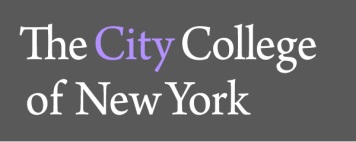 Office of General EducationA218C    Tel: 212.650.8066BENCHMARKS for WRITING, CRITICAL THINKING AND INFORMATION LITERACY SKILL IN GENERAL EDUCATION COURSESBenchmarks per outcomeLevel I: FIQWS/ENGL 110, AES 232, 242, ART 100, MUC 101, 102, 145, THTR 131, ANTH 101, ASIA 101, 202, 205, BLST 102, CLSS 321, WCIV, HIST 204, 206, ANTH 201, ECO 102, JWST 104, PSY 102, SOC 105, WS 100, MED 100, PSC 101, USSO, HIST 240, 241Level II: ENGL 210, WHUM, THTR 211, 212, 213, FREN 283, SPAN 281, 283, JWST 117, PHIL 102, 112, 201, 206, 308, 308, 322, 337, 349, PSC 124Benchmarks per LevelLevel I courses reinforce skills students learn in FIQWS/ENGL 110; Students will compose essays such as personal narratives/reflections, summary and response, and critical analysis accomplishing the following:Writing: 70% of students will reach Milestone 1 (score 2) Present Context of and state purpose for writing	Develop appropriately organized essay containing a clear thesis statement and credible, relevant evidenceUse appropriate language that conveys meaning and is grammatically correctCritical Thinking: 60% of students will reach Milestone 1 (score 2) Clearly state issue/problemAnalyze and/or synthesize evidence derived from appropriate sources	Develop logical conclusions based on evidenceInformation Literacy: 60% of students will reach Milestone 1 (score 2)demonstrate a clear understanding of information needs and ability to search efficiently (within assigned texts and/or by source search)Demonstrate an understanding of scholarly sources (library visit)Articulate credibility of sources or as appropriate to the disciplineUse information ethically by citing sources and not plagiarizingLevel II courses build upon skills students learn in FIQWS/ENGL 110 and reinforce skills students learn in ENGL 210; Students will compose essays such as reports, summary and response, and researched critical analysis including an argument accomplishing the following:Writing: 75% of students will reach Milestone 1 (score 2) and 20% will reach Milestone 2Present context of and state purpose for writing	Develop appropriately organized essay containing a clear thesis statement (argument) and credible, relevant evidenceUse appropriate language that conveys meaning and is grammatically correctCritical Thinking: 70% of students will reach Milestone 1 (score 2) and 20% will reach Milestone 2Clearly state issue/problem delivering relevant informationFormulate and argue a clear position on the issue taking into account different points of view Analyze and/or synthesize evidence derived from appropriate sources	Analyze own and others’ assumptions (optional, depends on class)Develop logical conclusions based on evidence taking into account opposing points of viewInformation Literacy: 70% of students will reach Milestone 1 (score 2)Demonstrate a clear understanding of information needs and ability to search efficiently (either within assigned texts or by source search)Understand and review information sources, consider if amount of information is sufficient to address the issueArticulate credibility of sources (as appropriate to the discipline)Use information ethically by citing sources and not plagiarizingProficiencyLearning OutcomeBenchmark for Level I courses (1st year)Benchmark Level II courses (2nd year)Students will compose essays such as:Personal narratives/reflections, summary and response and critical analysis Reports, summary and response and researched critical analysis including an argumentWriting skills Context of and purpose for writing 
(Level I and Level II)Demonstrate an understanding of context, audience, and purposeDemonstrate an understanding of context, audience, and purposeWriting skills Thesis (Level I and Level II) 	Thesis is a statement (main idea) ORThesis is clearly statedThesis is an arguable position ORThesis is defended with argumentWriting skills Sources and Evidence
(Level I and Level II)	Provide credible, relevant evidence in support of the thesis Provide credible, relevant evidence in support of the thesisWriting skills Structure and Organization 
(Level I and Level II )Follow structure for summary and response, description, or critical analysisFollow structure for researched argumentative critical analysis (often done through comparison and contrast)Writing skills Control of Syntax and Mechanics
(Level I and Level II)Use appropriate language that conveys meaning and is grammatically correctUse appropriate language that conveys meaning and is grammatically correctCritical Thinking skillsExplanation of issues 
(Level I and Level II)Clearly state issue/problemClearly state issue/problem delivering relevant informationCritical Thinking skillsAnalysis/synthesis of evidence 
(Level I and Level II)	Analyze and/or synthesize evidence derived from appropriate sourcesAnalyze and/or synthesize evidence derived from appropriate sourcesCritical Thinking skillsContext & Assumptions	 
(Level II, optional)N/AAnalyze own and others’ assumptions (optional, depends on class)Critical Thinking skillsStudent's Position 
(Level II)	N/AFormulate and argue a clear position on an issue taking into account different points of viewCritical Thinking skillsConclusions 
(Level I and Level II)Develop logical conclusions based on evidenceDevelop logical conclusions based on evidence taking into account opposing argumentsInformation Literacy skillsUnderstand info needs/ search efficiently (Level I and Level II)	Guided research (sources provided, search for info done within the assigned text); additional research optional)Either guided research (with assigned texts)  or students search for sourcesInformation Literacy skillsEvaluate info sources 
(as appropriate to the discipline Level I and Level II)Demonstrate an understanding of scholarly sources Understand and review information sources, consider if amount of information is sufficient to address the issueInformation Literacy skillsArticulate credibility of sources 
(as appropriate to the discipline Level I and Level II)Mention one aspect of source credibility or as appropriate to the discipline As appropriate to the disciplineInformation Literacy skillsUse info ethically (Level I and Level II)Acknowledge sources and cite; Understand what plagiarism is; No plagiarismAcknowledge sources and cite accurately; No plagiarism